Dnes 25. 4. Jsem sbíral odpadky kolem silnice z Hranic do Hodkova.  Nasbíral jsem 25 kg odpadků. Byli tam lahve, oblečení , televize, igelity, papírové krabičky, krabice atd. Níže jsou fotografie. Jakub Jelínek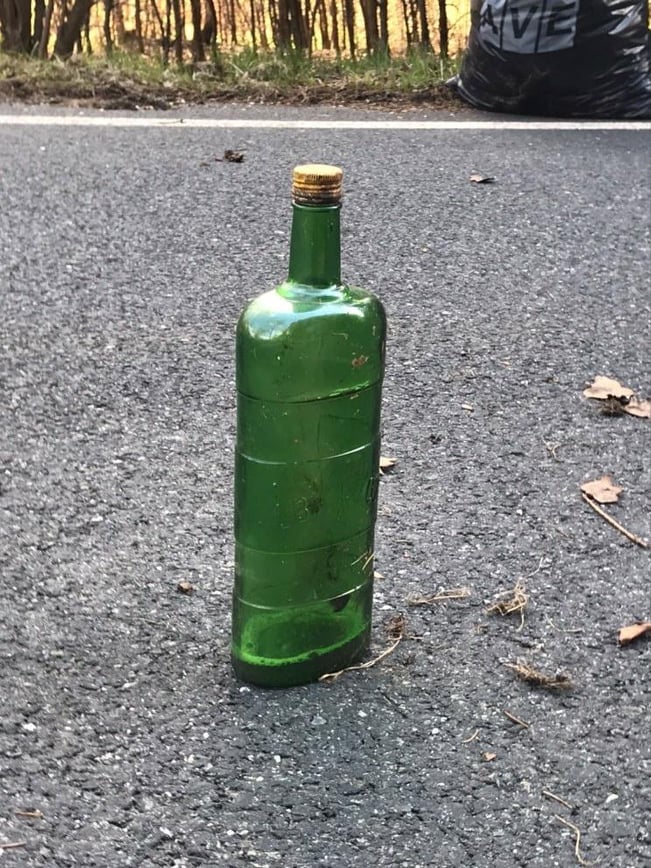 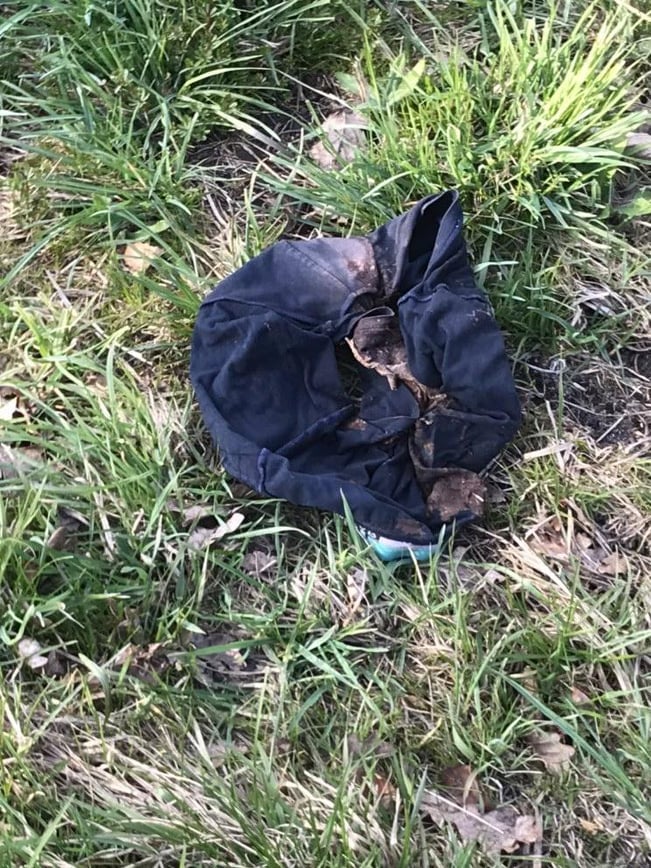 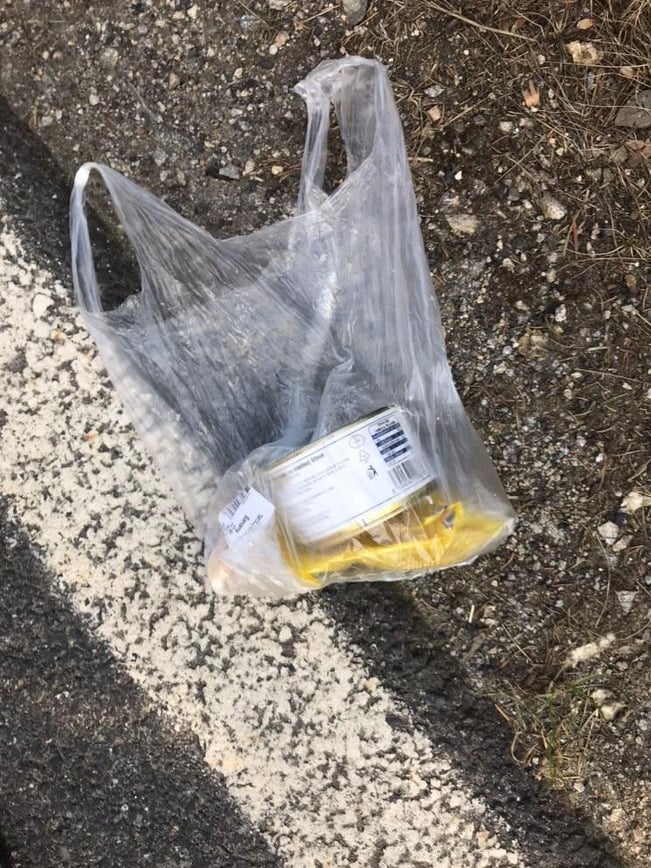 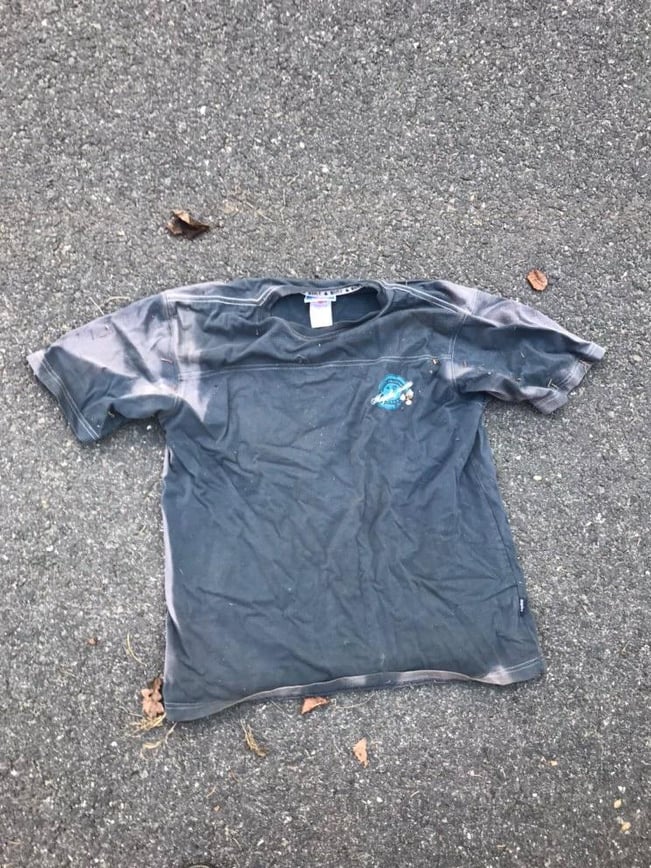 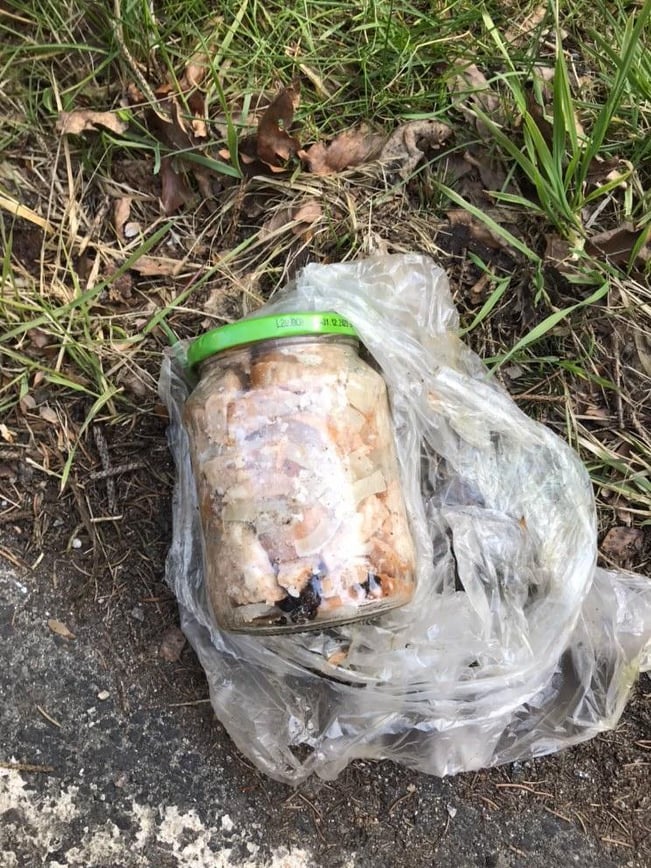 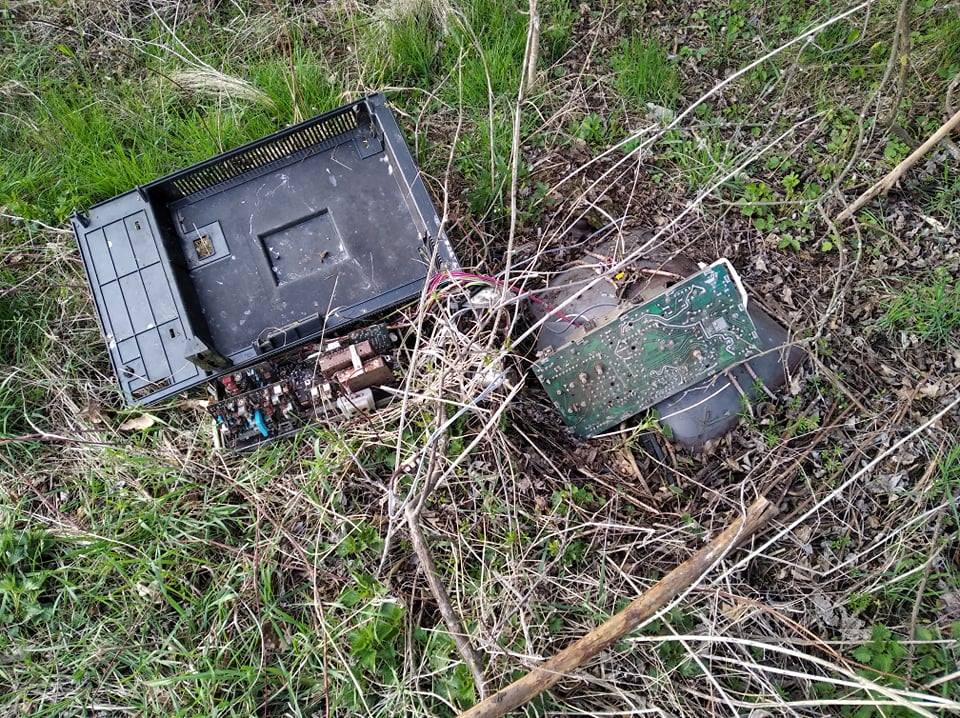 